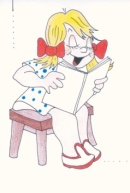 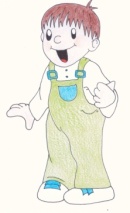 Oznámenie o mieste, termíne a spôsobe podávania žiadosti o prijatie dieťaťa na predprimárne vzdelávanie v materskej školeRiaditeľka MŠ Turnianska 6 oznamuje, že žiadosť o prijatie dieťaťa na predprimárne vzdelávanie v materskej škole na školský rok 2022/2023 si zákonný zástupca dieťaťa môže podať v materskej škole v termíne                                      od       do        Žiadosť o prijatie dieťaťa na predprimárne vzdelávanie v materskej škole (ďalej len „žiadosť“)  s podpisom oboch zákonných zástupcov dieťaťa môžu zákonní zástupcovia doručiť MŠ osobne do poštovej schránky v MŠ v stanovenom termíne denne v čase od 8.00 hod. do 16.00 hod., e-mailom, odoslaním naskenovaného tlačiva na e-mail msturnianska@petrzalka.sk, poštou, alebo kuriérom. Zákonní zástupcovia spolu s písomnou žiadosťou predkladajú aj potvrdenie o zdravotnom stave dieťaťa od všeobecného lekára pre deti a dorast. Ak ide o dieťa so špeciálnymi výchovno-vzdelávacími potrebami (ďalej len ŠVVP), zákonný zástupca predkladá spolu so žiadosťou aj vyjadrenie príslušného školského zariadenia výchovného poradenstva a prevencie a odporučenie všeobecného lekára pre deti a dorast.Na základe písomnej žiadosti zákonných zástupcov detí sa do materskej školy v zmysle § 59 ods. 1, 2 školského zákona, budú prijímať:a)  deti vo veku od 3 rokov;b)  prednostne deti, pre ktoré je plnenie predprimárneho vzdelávania povinné.       V zmysle § 59a zákona č.245/2008 Z.z. (školský zákon) povinné predprimárne vzdelávanie plní dieťa v obci, kde má trvalý pobyt. Dieťa môže plniť povinné predprimárne vzdelávanie aj v inej ako spádovej materskej škole ak zákonný zástupca vyberie pre dieťa inú materskú školu a riaditeľ tejto materskej školy ho prijme na predprimárne vzdelávanie. V zmysle § 59 ods. 2 zákona č.245/2008 Z.z. riaditeľka MŠ po dohode so zriaďovateľom určuje tieto ostatné podmienky na prijatie detí.V prípade zvýšeného záujmu o prijatie detí do Materskej školy Turnianska 6 po prijatí všetkých detí, pre ktoré je v školskom roku 2022/2023 predprimárne vzdelávanie povinné, budú sa na základe žiadosti zákonného zástupcu/zástupcu zariadenia do naplnenia kapacity materskej školy prednostne prijaté deti:a) deti, ktoré nedovŕšia do 31. 08. 2022 vek 5 rokov a zákonný zástupca bude v školskom roku 2022/2023 žiadať o výnimočné prijatie na plnenie povinnej školskej dochádzky, b) súrodenci detí, ktorí budú pokračovať v predprimárnom vzdelávaní a súrodenci novoprijatých detí, ktoré budú v šk. r. 2022/2023 navštevovať MŠ Turnianska 6, c) ostatné deti v závislosti od voľnej kapacity, podľa veku: - deti, ktoré dovŕšia vek 5 rokov, - deti, ktoré dovŕšia vek 4 roky, - deti, ktoré dovŕšia vek 3 roky- výnimočne možno prijať dieťa od dovŕšenia dvoch rokov veku. V zmysle § 59 ods. 5 školského zákona o prijatí dieťaťa so špeciálnymi výchovno-vzdelávacími potrebami rozhoduje riaditeľ MŠ na základe predloženého vyjadrenia príslušného zariadenia výchovného poradenstva a prevencie a vyjadrení všeobecného lekára pre deti a dorast. Písomné rozhodnutie o prijatí alebo neprijatí dieťaťa na predprimárne vzdelávanie v materskej škole oznámi riaditeľka materskej školy najneskôr do 30. júna 2022. 								PaedDr. Jana Stojkovičová, v. r.								    riaditeľka MŠZároveň vás prosíme, aby ste v žiadosti o prijatie do poznámky, v prípade že ste podali žiadosť aj do inej materskej školy, uviedli názov tejto materskej školy.